KАРАР                                         № 21                            26 гинуар  2016 йыл           Об утверждении плана антикоррупционных мероприятий на 2016 год среди молодежи сельского поселения Качегановский сельсовет муниципального района Миякинский район Республики Башкортостан  В целях исполнения плана противодействия коррупции в сельском поселении Качегановский сельсовет муниципального района Миякинский район Республики Башкортостан, утвержденного постановлением администрации сельского поселения от 26.01.2016 № 20 «Об утверждении муниципальной программы «Противодействие коррупции в сельском поселении Качегановский сельсовет муниципального района Миякинский район Республики Башкортостан на 2016-2019 годы »,п о с т а н о в л я ю: 1. Утвердить план антикоррупционных мероприятий на 2016 год среди молодежи сельского поселения Качегановский сельсовет муниципального района Миякинский район Республики Башкортостан. 4. Контроль за выполнением настоящего постановления возложить на специалиста 2 категории администрации сельского поселения Латыповой З.Р.Глава сельского поселения                                          Г.Р. КадыроваПлан антикоррупционных мероприятий на 2016 год среди молодежи сельского поселения Качегановский сельсоветмуниципального района Миякинский район Республики БашкортостанБашkортостан Республикаhы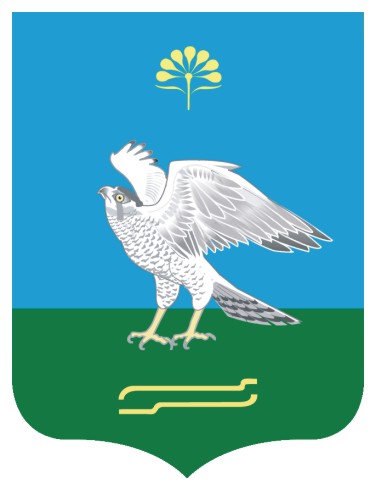 Миeкe районы муниципаль районыныn Кoсoгeн ауыл советы ауыл билeмehе 	ХакимиeтеАдминистрация сельского поселения Качегановский сельсовет муниципального района Миякинский район Республики БашкортостанБашkортостан РеспубликаhыМиeкe районы муниципаль районыныn Кoсoгeн ауыл советы ауыл билeмehе 	ХакимиeтеАдминистрация сельского поселения Качегановский сельсовет муниципального района Миякинский район Республики Башкортостан                     ПОСТАНОВЛЕНИЕ                26 января 2016 года                   УТВЕРЖДАЮГлава  сельского поселения Качегановский сельсовет _____________Г.Р. Кадырова№ п/пНаименование мероприятийОтветственные исполнителиСроки проведения1Семинар «Коррупция в образовании» для родителейЗам. директора МОКУ СОШ с.Качеганово по учебной работе Апрель 2016 года2Тренинги для преподавателей, родителей и учащихся старших классов на тему «Формирование анкоррупционной культуры у учащихся»Кл.руководителиВ течение года3Анкетирование молодежи «Формирование антикоррупционого мировоззрения»Специалист 2 категории администрации сельского поселенияВ течение года4Антикоррупционная неделя «Честная неделя» в рамках международного дня борьбы с коррупциейСпециалист 2 категории администрации сельского поселенияНоябрь 2016 года5Круглые столы с приглашением представителей и работников ОВД, прокуратуры и суда «Коррупция – моральное состояние общества»Специалист 2 категории администрации сельского поселенияВ течение года6Выпуск плакатов и спецбюллетеней в рамках международного дня борьбы с коррупцией Специалист 2 категории администрации сельского поселения,Работники СДК,Зам. директора МОКУ СОШ с.Качеганово по учебной работеДекабрь 2016 года